ALFRISTON PARISH COUNCILwww.alfristonparishcouncil.org.ukCLERK TO THE COUNCIL 								11 Highfield RoadVictoria Rutt										Horam												East SussexTelephone - 01323 870212 							TN21 0EDEmail – alfristonpc01@btconnect.com												12th February 2018All members of the Parish Council are summoned to a meeting of Alfriston Parish Council to be held in the Alfriston War Memorial Hall on Monday 19th February 2018. Please note the meeting will commence at 19:15 but will be suspended to allow Public Questions and Reports from County and District Councillors.Please note that a digital sound recording is made of all meetings of Alfriston Parish Council including Public Questions sessions. The recording is not for publication and is only used to aid accurate minute taking.              Victoria Rutt - Clerk to the Council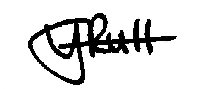 A G E N D A164. Chairman’s Welcome165. Public Questions166. Report from Maria Caulfield MP167. Report from East Sussex County Councillor Stephen ShingReport from Wealden District Councillor Phillip EdeApologies for absenceMinutesTo agree and sign as a true record the Minutes of the meeting held on 15th January 2018 	(circulated previously)FinanceTo approve the Statement of FinancesTo approve and sign Invoices for PaymentTo approve Q3 finance auditCasual Vacancy Election Costs - to identify where costs can be found from existing budget172.1 To consider the use of poll cards Update on Alfest 2018To discuss the Village websiteTo discuss and fill the vacancies on the Planning Committee and as a Tye trusteePossible changes to coach park and closure of Willows car park toiletsReport on Highways & Twittens – Cllr. Halliday 	177.1 Replacement bins for Market Square  177.2 Market Cross update177.3 High Street traffic updateReport on Allotments – Cllr. CooperReport on Rights of Way and Countryside – Cllr. WatkinsReport on Car Parks and Public Transport – Cllr. SavageReplacement bins in Willows car park180.2 Bus shelterReport on Strategic Planning – Cllr. WatkinsReport on Tye and Recreation Ground – Cllr. White Playground refurbishment – Cllr. Cooper Repainting and re-signwriting the mineReport from Planning Committee – Chair to be agreedApplications to be considered by APC planning committee at this meetingSDNP/18/00377/FUL Timbers, Sloe Lane, Alfriston, BN26 5UU  Demolition of existing dwelling and construction of new replacement dwellingSDNP/18/00197/HOUS Frog Firle Barn, Whiteway, Alfriston, BN26 5TPorch extensionApplications considered by APC Planning Committee since last meetingApplications notified or awaiting decision from SDNPASDNP/17/06412/FUL 7A Chestnut Cottages, High Street, Alfriston, BN26 5TBChange of use of the former hair salon to a one bedroom holiday let184. Reports from Outside BodiesLorry WatchHeartstartAlfriston Emergency GroupFlood ForumNeighbourhood WatchTwinning CommitteeAlfriston and Cuckmere ConnectCuckmere BusesSt Andrews185. Correspondence to The ClerkDate of next meetingThe next meeting of the Council will be held at 19:15 on Monday 19th March 2018 in the Alfriston War Memorial Hall. The meeting will be suspended after the Chairman’s welcome to allow Public Questions and Reports from County and District Councillors.Public Questions